Персональные данные выпускника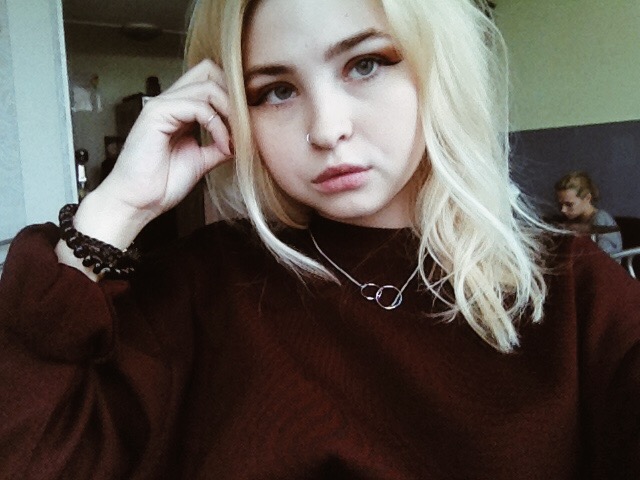 Ф.И.О: Малкова Ирина ВикторовнаДата рождения:01.01.2000 г.Город: Свердловская область, г. Сухой ЛогТел: 89122018631
Адрес  электронной почты: irinamalkova_69@mail.ruОбразовательное учреждение: ГБПОУ  СО «Богдановичский политехникум»Специализация: «Повар, кондитер»Тип деятельности, которым вы хотели бы заниматься:Продолжение учебы, работа по профессии.Хобби:Приготовление кондитерских изделий.Моё кредо: Всё, что ни делается – всё к лучшему.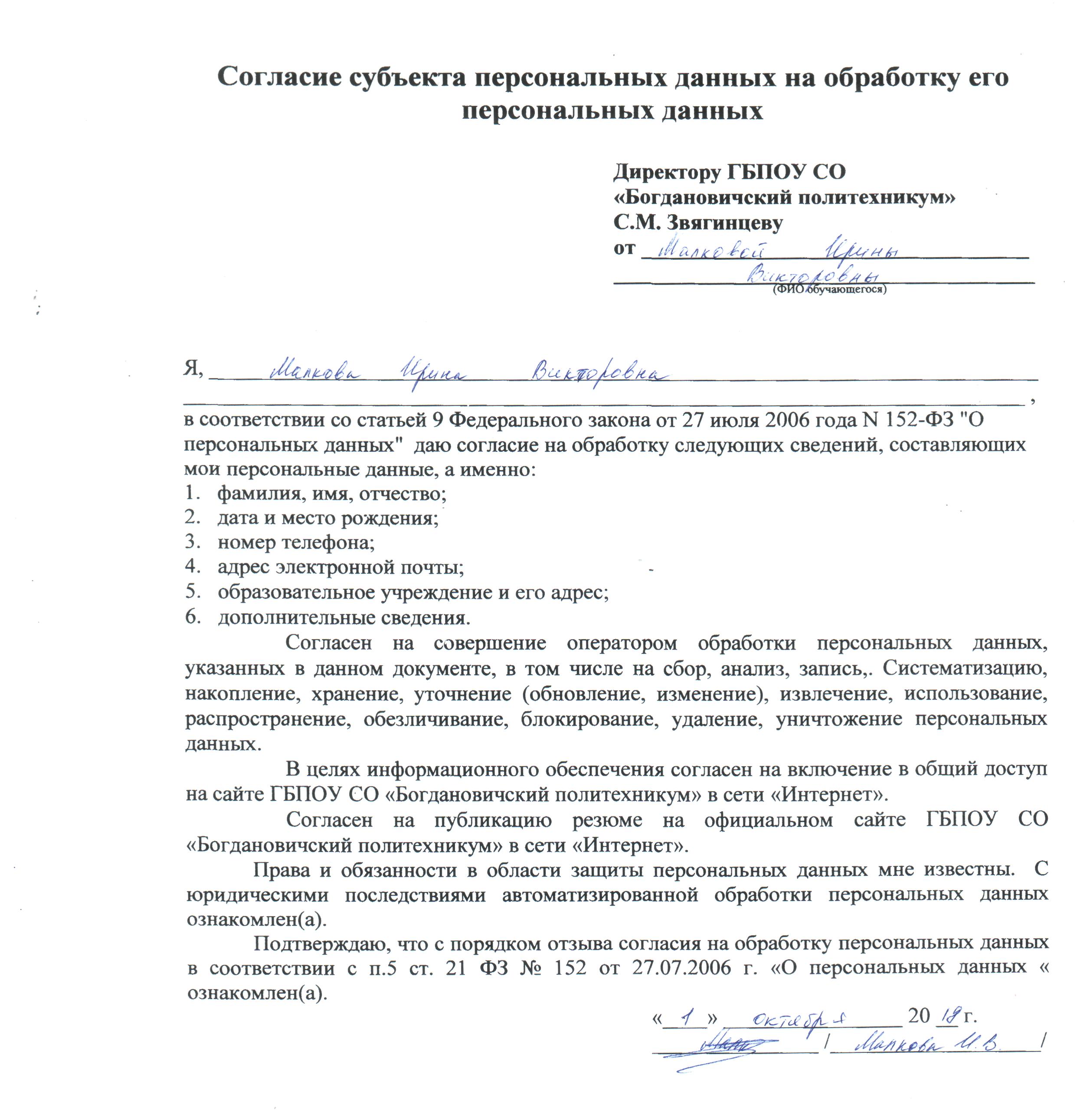 